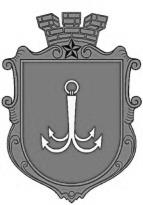                                           ОДЕСЬКА МІСЬКА РАДАПОСТІЙНА КОМІСІЯЗ ПИТАНЬ ЖИТЛОВО – КОМУНАЛЬНОГО ГОСПОДАРСТВА ________________№_________________на №______________від______________03 вересня 2021 року, 10:00Кабінет № 307пл. Думська, 1ПОРЯДОК ДЕННИЙ1   Питання Департаменту міського господарства Одеської міської радиДоповідач: Мостовських Н.І.1.1.   Про розгляд питання щодо виділення Комунальному підприємству «Теплопостачання міста Одеси» коштів з бюджету територіальної громади міста Одеси на 2021 рік у частині компенсації витрат на надання населенню та іншим групам споживачів м. Одеси послуг із централізованого опалення та постачання теплової енергії, що становлять загальний економічний інтерес.Співдоповідач: Позднякова Г.І. 1.2.   Про проєкт рішення «Про внесення змін до Міської цільової програми благоустрою м. Одеси на 2018-2021 роки, затвердженої рішенням Одеської  міської ради від 12 грудня 2018 року № 4004-VII».1.3. 	  Про проєкт рішення «Про внесення змін до Міської цільової програми розвитку житлового господарства м. Одеси на 2017-2021 роки, затвердженої рішенням Одеської міської ради від 26 липня 2017 року                                  № 2267-VІІ».1.4.   Про надання згоди на прийняття з державної до комунальної власності територіальної громади м. Одеси квартир від Філії «Управління «Укргазтехзв’язок» Акціонерного товариства «Укртрансгаз».1.5.   Про проєкт рішення «Про внесення змін до Міської комплексної програми енергоефективності у м. Одесі на 2017-2021 роки, затвердженої рішенням Одеської міської ради від 04 жовтня 2017 року № 2449-VII»пл. Думська, 1, м. Одеса, 65026, Україна